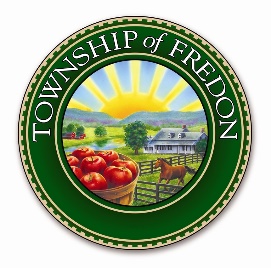 Township of Fredon443 Route 94Newton  NJ  07860973-383-7025Fredonnj.govAPPLICATION FOR DRIVEWAY PERMITPurpose:	No new driveway may be constructed or existing driveway altered by any person without first obtaining a permit from the Code Enforcement Official.  Application made by: 	Date: 	Address:  	Phone: 	E-mail Address: 						 Contractor (Name & Phone): 						 Location of work: 		 Block 	Lot 	 Purpose of work:  					  Date work to be started _ 	Completed on: 				 Remarks: 	 Any person wishing to construct a new driveway or alter an existing driveway shall file an application with the Code Enforcement Official. The Code Enforcement Officer reserves the right to refer any application as deemed necessary to the Township Engineer for review.  Such application shall contain the following information:Location of Opening: Attach drawing showing curbs, shoulders, drainage structures, driveways, property lines and all other pertinent information. Show measurements from street intersections, bridges, utility poles or other distinct landmarks.Application Requirements: The number of driveway openings requested.The land use of the lot to which access is sought.Plat Required:A plat delineating the following shall be submitted with the application:North arrow and scale of plat.Name of abutting road.Identification of closest intersecting road and distance from the proposed point of access.Location of the proposed driveway with respect to the nearest sideline of the subject lot.The lot width of the subject lot.The edge of the pavement of the abutting road, type of road surface and culverts, utility poles, storm drains, swales and/or ditches within the right-of-way in front of the subject lot.The edge of the right-of-way of the abutting road.The location of any existing or proposed dwelling and/or garage and of any existing or proposed septic system or well if they are within 50 feet of the proposed driveway.The proposed surfacing material of the driveway.Proposed storm drainage improvements, if any, in accordance with normal design standards.Sight distances as required herein.Application feeThe permit fee shall, pursuant to the provisions of this chapter, be included as part of the building permit fee except where an alteration is being made on an existing driveway, which shall then require a fee as set forth in Article VIII of Chapter 45, Land Use Procedures.  In cases where an engineer inspection is needed, the applicant shall pay the fee.Building PermitNo building permit shall be issued for the construction or alteration of any structure where inherent in any application a driveway permit is required, in accordance with the terms of this chapter, until the driveway permit has been issued. The driveway and any house foundation may be constructed simultaneously.Application fee:Residential (without engineering review)                                             $15Residential (with engineering review)                                                  $50All other driveways                                                                               $50Professional review escrow:Residential (without engineering review)                                             N/AResidential (with engineering review)                                                 $300All other driveways                                                                              $500FOR TOWNSHIP USE:	DATE APPLICATION RECEIVED: 	DATE PERMIT ISSUED: 	DATE FINAL APPROVAL: 	APPLICATION FEE: DATE PAID 	AMOUNT  	 REVIEW/INSPECTION ESCROW: DATE PAID 	AMOUNT  	SPECIAL CONDITIONS: 	